Position detailsOverview of programPosition Objectives

Key responsibilities 	The key responsibilities are as follows but are not limited to:Key Selection CriteriaThe Key Selection Criteria are based on role specific requirements and the Anglicare Victoria Capability Framework. Applicants are required to provide a written response to both a) and b).
Role specific requirementsApplicants are required to provide a written response to the role specific requirements. The five criteria are to be addressed individually (no more than 2 pages in total).Key Selection Criteria (continued)Anglicare Victoria Capability FrameworkApplicants are required to provide a written response to the Anglicare Victoria Capability Framework. Applicants are to describe how they demonstrate the characteristics in each of the two capability groups; Personal Qualities and Relationship and Outcomes (no more than 1 page in total).The Anglicare Victoria Capability Framework describes the capabilities required to meet the expectations of clients, colleagues and communities in today’s changing environment.  These capabilities work together to provide an understanding of the knowledge, skills and abilities required of all employees. 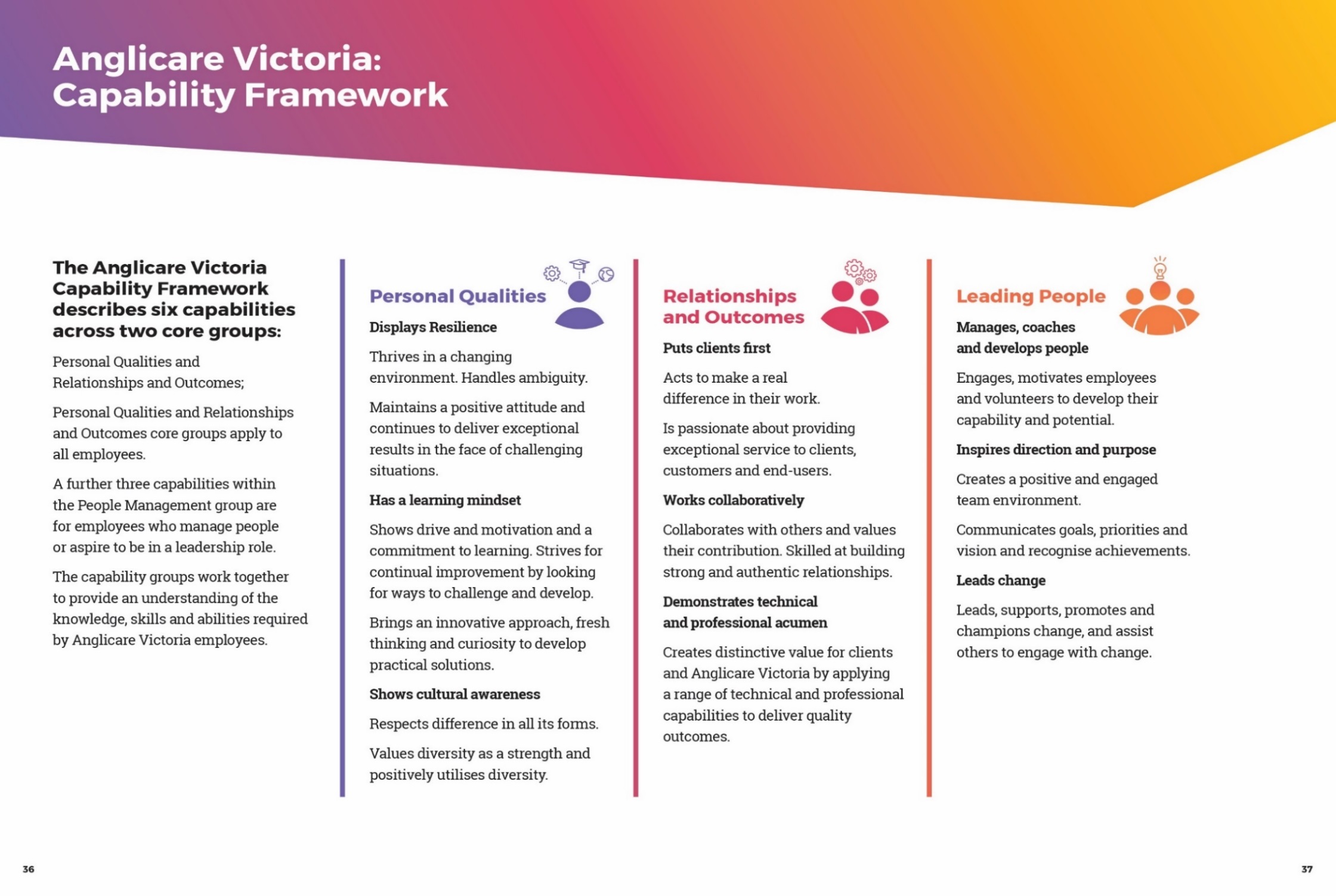 Occupational Health & Safety (OHS)Anglicare Victoria is committed to ensuring the health and safety of its employees and any other individuals present in our workplaces. In achieving and maintaining workplace health and safety, Anglicare Victoria will apply best practice in OHS in accordance with statutory obligations at all times.All Anglicare Victoria employees, contractors and volunteers are required to:take reasonable care for their own health and safety and for that of others in the workplace by working in accordance with legislative requirements and the company’s OHS policies and procedurestake reasonable care their actions or omissions do not adversely affect the health and safety of themselves and others cooperate with any reasonable directions, policies and procedures relating to health and safety in the workplacereport all injuries, illness or ‘near misses’ to their Supervisor or Managerparticipate in relevant health and safety training based on roles and responsibilities as required, participate in the development and implementation of specific OHS hazard and risk management strategies.In addition to the above, positions with supervision or management responsibility are required to ensure a safe and healthy work environment for all employees, clients, contractors and visitors. This can be achieved by ensuring all people are aware of and have access to OHS policies, procedures, training and reporting systemsCultural Safety in the WorkplaceAnglicare Victoria recognises the important and unique contribution Aboriginal and Torres Strait Islander employees make by bringing their unique skills, knowledge and experience to the workplace. They also contribute important insight into how Anglicare Victoria can provide for and engage with Indigenous clients and communities more effectively.Our Reconciliation Action Plan (RAP) and Workforce Strategy outlines Anglicare Victoria’s commitment to leading and facilitating sustainable employment, training, retention and career development opportunities for Aboriginal and Torres Strait Islanders people.Conditions of employmentSalary and conditions are in accordance with the .  Salary packaging is offered with this position.All offers of employment at Anglicare Victoria are subject to a six month probationary period. The staff member will be asked to participate in an annual performance review linked to objectives set out for the position.All offers of employment are subject to a satisfactory Criminal History Check, a current Driver’s License and an Employment Working with Children Check prior to commencement.As of Friday 7 October 2021 the Victorian Government’s Chief Health Office issued COVID-19 Mandatory Vaccination (Workers) Directions. As an Employer AV is required to comply with the terms of these Directions.          AV employees are required to either: (depending on the date of the advertisement)Be fully vaccinated (First and second vaccination) by 26 November 2021 to work outside of their ordinary place of residence or Have a medical exemption
Please be aware that in order to perform this role you will be required to adhere to the Directions issued by the Chief Health Officer and provide evidence of your vaccination status in order to perform the inherent requirements of this role.Acceptance of Position Description requirementsTo be signed upon appointmentEmployeePositionCase Manager ProgramResidential ServicesClassificationSCHADS Award (Classification will be dependent on qualification and years of experience within the relevant field consistent with the SCHADS Award)HoursHours per week38Some flexibility of when hours are worked is required to meet the needs of the young people in care.DurationFixed term end dateEnd of December 2022LocationBendigoReportingRelationshipThis position reports directly to the Team Leader Residential ServicesEffective dateWork collaboratively with the Residential Care Leadership Team and staff to provide holistic Case Management and Case Contracting support to 4 young people in Residential Care attached to this program. Provide support across multiple Residential homes and work in collaboration with Residential staff to; strengthen young people’s independent living skills, support reunification to family where appropriate and connect young people with their family history. Comply with mandatory requirements, service delivery standards, and continuous quality improvement expectations.Work alongside DFFH Child Protection and other key stakeholders to implement the statutory case plan; through ongoing support, assessment and review in relation to young people’s safety, stability, resilience and development. Partner with and provide advocacy for high risk young people, to ensure they receive the support required to enhance connections and outcomesPartner and develop trusting relationships with young people and their families and/or caregivers. Focus on strengthening the key relationships in the young person’s life with the overall goal of forming and maintaining positive relationships that build resilience and safety. Undertake regular Risk and Needs Assessments and Case Management; utilising the Best Interest Framework and other contemporary frameworks and theories.Work collaboratively with Aboriginal and Torres Strait Islander and CALD communities. Promote connection to culture with high risk young people to strengthen safety and resilience.Work in collaboration with the House Co-ordinators and Residential staff to provide Case Contracting support to the young people attached to this program. This will include preparation and of writing Court Reports, Quarterly Reports, CRISS data base requirements and reporting, behaviour and/or individualised support plans and to convene and co-ordinate care team meetings.Build and maintain targeted relationships with formal and informal stakeholders that support positive outcomes for high risk young people and their informal support networks.Provide flexible support across the Residential Services program area as identified by the Team Leader, such as, Case Management support to the young people attached to this program, support to Residential Homes when additional staffing may be required.Maintain appropriate timely and accurate Case Notes, Records, Reports and data-input, in line with program guidelines and position requirements. Accurately update and maintain client information (both written and electronic) in accordance with DFFH program guidelines and confidentiality principles. Uploading of all records onto the DFFH CRIS system; with a clear focus on ensuring that risk, safety and wellbeing assessments are maintained.Make an active commitment to the development and maintenance of a learning environment and cohesive multi-disciplinary team; through staff meetings, team meetings, staff development, supervision and reflective practice.9.Professionally represent AV and our services at forums, meetings and training with external agencies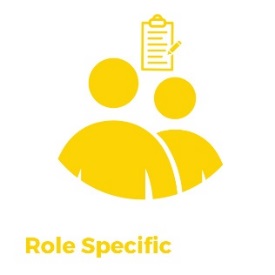 A relevant tertiary qualification in Social Work and/or related behavioural sciences at degree level with relevant experience; or diploma level with substantial experienceUnderstanding of the child protection, placement and support service systems, including legislative and policy framework. Ability to undertake comprehensive assessments in relation to high risk client groups that consider – age and/or stage of development of the young person, risk level, vulnerability, safety, resilience, stability and wellbeing. Experience in the application of relevant theoretical and/or models of practice that underpin practice with high risk young people.Skills and knowledge in delivering high quality programs and services within required timeframes and performance and compliance requirementsWell-developed verbal and written communication, with the ability to present written information for court.  The ability to maintain best practice while working under challenging circumstances such as working with those exposed to significant traumaName:Signature:Date: